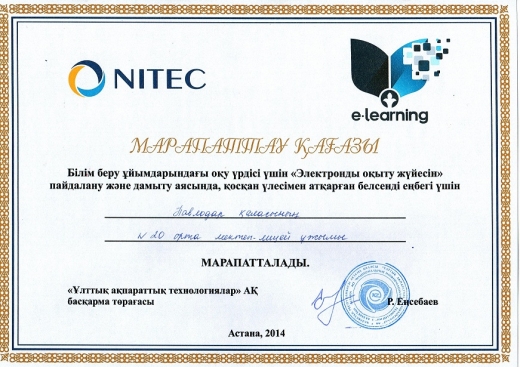 Құттықтаймыз!